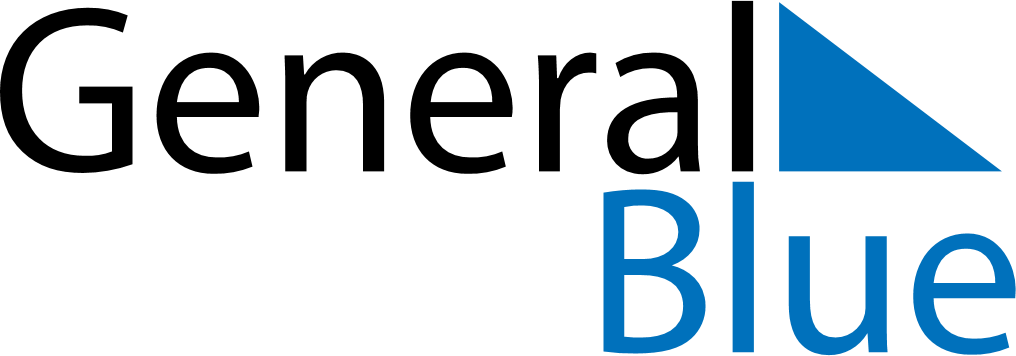 October 2024October 2024October 2024October 2024October 2024October 2024Johannedal, Vaesternorrland, SwedenJohannedal, Vaesternorrland, SwedenJohannedal, Vaesternorrland, SwedenJohannedal, Vaesternorrland, SwedenJohannedal, Vaesternorrland, SwedenJohannedal, Vaesternorrland, SwedenSunday Monday Tuesday Wednesday Thursday Friday Saturday 1 2 3 4 5 Sunrise: 6:58 AM Sunset: 6:22 PM Daylight: 11 hours and 23 minutes. Sunrise: 7:00 AM Sunset: 6:18 PM Daylight: 11 hours and 17 minutes. Sunrise: 7:03 AM Sunset: 6:15 PM Daylight: 11 hours and 11 minutes. Sunrise: 7:06 AM Sunset: 6:12 PM Daylight: 11 hours and 5 minutes. Sunrise: 7:08 AM Sunset: 6:08 PM Daylight: 10 hours and 59 minutes. 6 7 8 9 10 11 12 Sunrise: 7:11 AM Sunset: 6:05 PM Daylight: 10 hours and 53 minutes. Sunrise: 7:14 AM Sunset: 6:02 PM Daylight: 10 hours and 47 minutes. Sunrise: 7:17 AM Sunset: 5:59 PM Daylight: 10 hours and 41 minutes. Sunrise: 7:19 AM Sunset: 5:55 PM Daylight: 10 hours and 36 minutes. Sunrise: 7:22 AM Sunset: 5:52 PM Daylight: 10 hours and 30 minutes. Sunrise: 7:25 AM Sunset: 5:49 PM Daylight: 10 hours and 24 minutes. Sunrise: 7:27 AM Sunset: 5:46 PM Daylight: 10 hours and 18 minutes. 13 14 15 16 17 18 19 Sunrise: 7:30 AM Sunset: 5:42 PM Daylight: 10 hours and 12 minutes. Sunrise: 7:33 AM Sunset: 5:39 PM Daylight: 10 hours and 6 minutes. Sunrise: 7:36 AM Sunset: 5:36 PM Daylight: 10 hours and 0 minutes. Sunrise: 7:38 AM Sunset: 5:33 PM Daylight: 9 hours and 54 minutes. Sunrise: 7:41 AM Sunset: 5:29 PM Daylight: 9 hours and 48 minutes. Sunrise: 7:44 AM Sunset: 5:26 PM Daylight: 9 hours and 42 minutes. Sunrise: 7:47 AM Sunset: 5:23 PM Daylight: 9 hours and 36 minutes. 20 21 22 23 24 25 26 Sunrise: 7:50 AM Sunset: 5:20 PM Daylight: 9 hours and 30 minutes. Sunrise: 7:52 AM Sunset: 5:17 PM Daylight: 9 hours and 24 minutes. Sunrise: 7:55 AM Sunset: 5:14 PM Daylight: 9 hours and 18 minutes. Sunrise: 7:58 AM Sunset: 5:10 PM Daylight: 9 hours and 12 minutes. Sunrise: 8:01 AM Sunset: 5:07 PM Daylight: 9 hours and 6 minutes. Sunrise: 8:04 AM Sunset: 5:04 PM Daylight: 9 hours and 0 minutes. Sunrise: 8:07 AM Sunset: 5:01 PM Daylight: 8 hours and 54 minutes. 27 28 29 30 31 Sunrise: 7:10 AM Sunset: 3:58 PM Daylight: 8 hours and 48 minutes. Sunrise: 7:12 AM Sunset: 3:55 PM Daylight: 8 hours and 42 minutes. Sunrise: 7:15 AM Sunset: 3:52 PM Daylight: 8 hours and 36 minutes. Sunrise: 7:18 AM Sunset: 3:49 PM Daylight: 8 hours and 30 minutes. Sunrise: 7:21 AM Sunset: 3:46 PM Daylight: 8 hours and 24 minutes. 